แบบขอรับการสนับสนุนค่าใช้จ่ายการจัดกิจกรรม/โครงการ เพื่อการขับเคลื่อนความเป็นนานาชาติ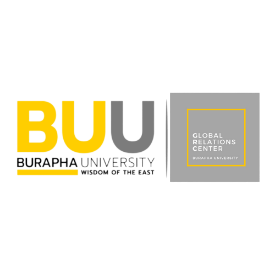 จากกองทุนขับเคลื่อนความเป็นนานาชาติชื่อโครงการ 	             									คณะ/หน่วยงาน  										  หัวหน้าโครงการ/ผู้รับผิดชอบโครงการ 								หมายเลขโทรศัพท์                                             อีเมล 					รายละเอียดกิจกรรมโดยสรุปจำนวนเงินที่จะขอรับการสนับสนุน	                                                 บาท (							)โดยได้แนบเอกสารประกอบการพิจารณา ดังต่อไปนี้แบบขอรับการสนับสนุน (GRC_Project_01)รายละเอียดโครงการเอกสารการประสานงาน/หนังสือเชิญ/หนังสือตอบรับข้าพเจ้าขอรับรองว่าข้อมูลข้างต้นเป็นความจริงลงชื่อ .........................................................       (						)        (หัวหน้าโครงการหรือผู้รับผิดชอบโครงการ)ลงชื่อ .........................................................        (					)ตำแหน่ง ...........................................................(คณบดี/รองอธิการบดี)